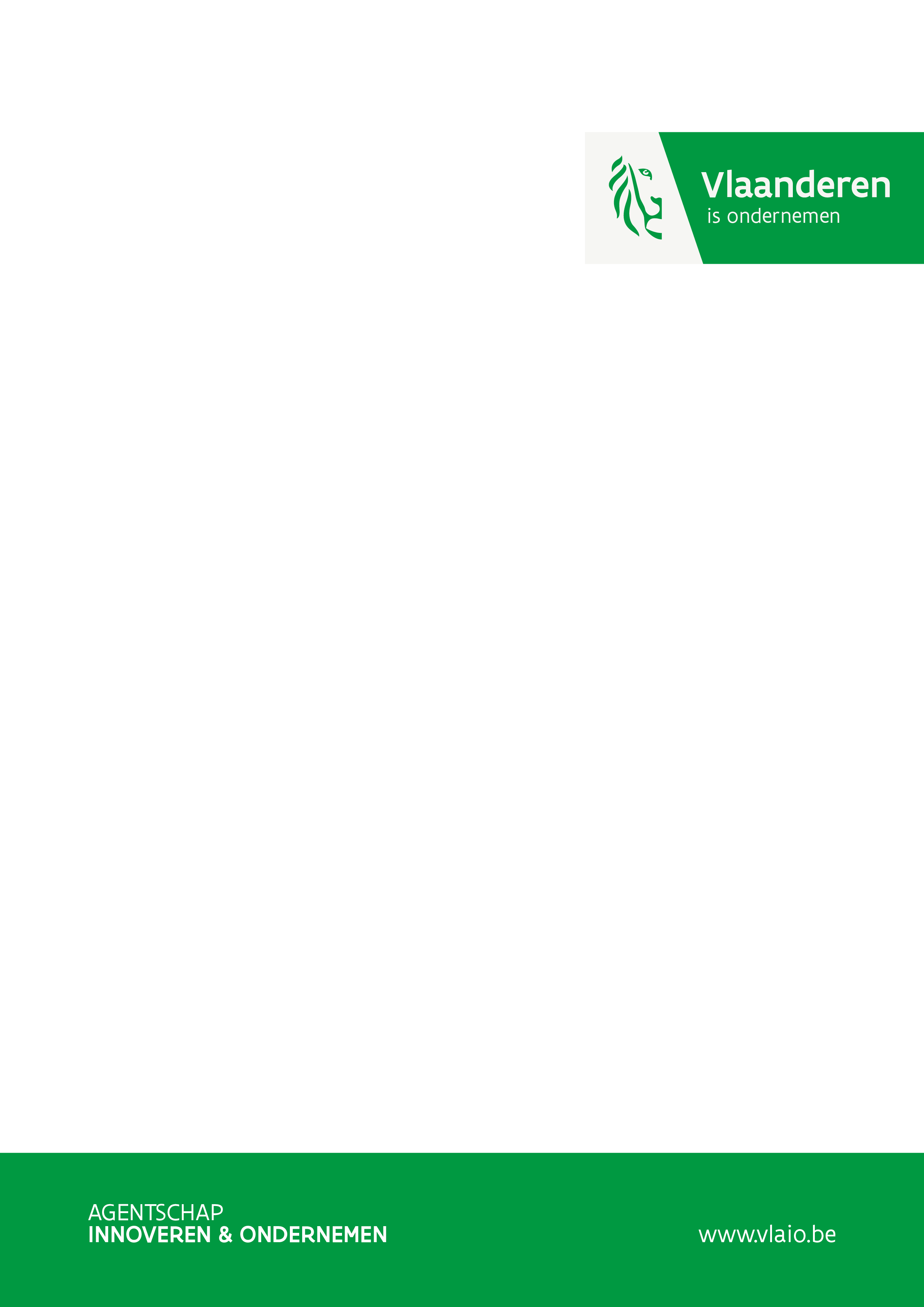 Aanvraagformulier oproep Space LabsWaarvoor dient dit formulier?Met dit formulier kan je een subsidieaanvraag indienen voor een project in de oproep Space Labs binnen het Impulsprogramma Ruimtevaarteconomie. De projectbegroting wordt opgesteld op basis van het kostenmodel (Excel), volgens de bijbehorende controlerichtlijnen. Op basis van dit formulier worden de projectvoorstellen beoordeeld. De beoordelingscriteria kan je vinden in de handleiding. Als een subsidie wordt toegekend, wordt na afloop van het project aan de hand van deze aanvraag nagegaan of het project werd uitgevoerd zoals vooropgesteld.VerklaringenIn het document ‘Verklaringen’ zijn verschillende modellen van verklaringen opgenomen die gebruikt kunnen worden in het kader van de ontvankelijkheidsvereisten. Wie kan een aanvraag indienen?De aanvraag wordt ingediend door een partnerschap, bestaande uit minstens 3 partijen, waarvan minstens 2 ondernemingen en dat samengesteld wordt in functie van de betrokken use-case. In de handleiding worden de verschillende rollen toegelicht. De aanvraag wordt ingediend in naam van de aanvrager, maar is afgestemd met de betrokken projectpartners, die elk hun eigen deelbegroting en goedkeuring moeten ingeven via de online indieningsmodule.Wanneer en hoe dien je de aanvraag in?De aanvraag, het kostenmodel en eventuele bijlagen moeten voor de start van het project en uiterlijk op 15/09/2023 om 12u ’s middags ingediend worden via het online indieningsplatform. De toegang naar dit platform is te vinden via de roze knop op de website van VLAIO.Algemene gegevensLayman’s summary (maximaal 0.5 blz)Hier geef je een korte samenvatting van je project, die ook bruikbaar is voor publicatie.  Er zal steeds goedkeuring gevraagd worden alvorens iets effectief te publiceren.Richtlijnen: Beschrijf duidelijk rond welke uitdaging of knelpunt (use-case) gewerkt zal worden (waarover gaat het project), welke resultaten beoogd worden, wat mogelijke vervolgtrajecten zijn en wat de potentiële economische meerwaarde kan zijn (wat is de meerwaarde van het project en waarvoor kan het in de toekomst gebruikt worden).Vervang moeilijke technische woorden door een makkelijker synoniem.Vermijd (te) lange zinnen en ingewikkelde zinsconstructies.  Hou het bondig, laat weg wat minder belangrijk is voor de doelgroep.ProjectbeschrijvingAlgemene richtlijn bij de opmaak van de projectbeschrijving: gebruik de handleiding waarin het doel, de focus, de criteria en de voorwaarden voor deze oproep zijn opgesomd en toegelicht. Via dit aanvraagformulier dien je aan te geven dat het dossier aan deze criteria beantwoordt. De verschillende onderdelen en vragen helpen hierbij.Zorg in het antwoord voor een duidelijke structuur en opbouw, vermeld vooral de relevante informatie, en verwijs indien nodig naar bijlagen. Maak indien relevant gebruik van schema’s als dit bijdraagt tot de duidelijkheid van de aanvraag. De aanvraag bedraagt max. 15 pagina’s.Tekst in ‘italic’, in kaders en andere toelichtingen dienen geschrapt of vervangen te worden door eigen tekst.Algemeen doel van het Space Lab Schets het ruimere kader, al dan niet gelinkt aan een maatschappelijke uitdaging, waarbinnen het project zich situeert.  Wat is de aanleiding van het project?  Toon aan hoe het project aansluit bij de Flanders Space roadmap.Omschrijf de concrete vraag (de zogenaamde use-case) waarvoor een oplossing gezocht wordt en geef aan waarom het gebruik van ruimtevaartdata en/of ruimtevaarttechnologie opportuniteiten biedt.Concrete doelen en resultatenHet opzetten van het Space Lab moet betere en onderbouwde inzichten opleveren over de mogelijke toepasbaarheid van ruimtevaart data en/of ruimtevaarttechnologie in de voorgestelde use-case.Beschrijf duidelijk op welke wijze het gebruik van ruimtevaartdata en/of ruimtevaartechnologie ingezet kan worden om een bijdrage te leveren aan de oplossing.  Wat wordt onderzocht en/of gedemonstreerd in het space lab?Wat is het resultaat dat je wil bekomen bij afloop van het project?  Wat zijn onzekere factoren die de uitkomst van het project kunnen beïnvloeden? Wat zijn mogelijke vervolgtrajecten om tot een concrete business case van de downstreamtoepassing te komen (bv. O&O project, PIO, marktonderzoek, …)?ImpactOmschrijf de verwachte economische en maatschappelijke impact:Toon aan hoe de nieuwe downstreamtoepassing (nieuw product, proces of dienst) die beoogd wordt een competitief voordeel kan opleveren voor de deelnemende bedrijven (bv. versterking bedrijfsactiviteit, nieuwe markt, diversificatie, inschakeling in nieuwe waardeketen, kwaliteitsverbetering, kostenbesparing, …).  Doe dit voor elke bedrijfspartner.Omschrijf kort welke impact verwacht kan worden op het Vlaams economisch weefsel (bv nieuwe investeringen, extra tewerkstelling, behoud van de productie in Vlaanderen, versteviging van de positie van de Vlaamse vestiging in een internationaal bedrijf, …).  Doe dit voor elke bedrijfspartner.Wanneer de downstreamtoepassing tot een maatschappelijke impact leidt, kan je die hier verduidelijken en aantonen. ProjectconsortiumGeef aan wie de projectpartners zijn die het project zullen uitvoeren. Beschrijf welke kennis en expertise elke partner inbrengt in functie van de beoogde resultaten. Geef aan hoe de verschillende partners elkaar aanvullen. Zijn er nog hiaten die door deze partners niet worden ingevuld?  Indien dit het geval is, hoe zal hiermee omgegaan worden in de loop van het project?Toon aan dat de verschillende partners over de nodige capaciteit beschikken om het project binnen de vooropgestelde timing uit te voeren. ComplementariteitWelke kennis en ervaring is al beschikbaar of welke andere projecten rond dit thema zijn lopende, en hoe zal het project hier complementair aan zijn? Geef indien relevant aan hoe de afstemming zal gebeuren of bewaakt wordt zodat overlap vermeden wordt.Plan van aanpakBeschrijf het plan van aanpak en de verschillende werkpakketten van het project. Geef hierbij duidelijk de mijlpalen, timing en leverbaarheden van elk werkpakket aan. Monitoring Definieer in relatie tot de doelstellingen een beperkt aantal resultaatsindicatoren die het succes/verloop van het project meten. Fasering en tijdslijnGeef een tijdslijn en fasering van het project. Hou hierbij rekening dat het project maximaal 12 maanden kan duren. De goedgekeurde projecten moeten binnen de zes maanden na toezegging van de subsidie starten. We streven naar een goedkeuring van de projecten uiterlijk in december 2023.BegrotingVul de projectbegroting aan in het Excel-document projectbegroting. Gebruik daarbij de controlerichtlijnen. Geef hieronder aan hoe de eigen inbreng van min. 20% zal gefinancierd worden (bv. eigen inzet personeel, inbreng in natura, projectgebonden inkomsten, …).BijlagenCheck of alle verplichte bijlagen bij de aanvraag aanwezig zijn.Raadpleeg het document ‘oproep Space labs: sjablonen voor verklaringen’. projectbegroting bij onderaannemingen vanaf 8.500 EUR: offertes (indien van toepassing) samenwerkingsafspraken
 verklaring de-minimis verklaring geen onderneming in moeilijkheden verklaring van vervulling van de criteria van organisatie voor onderzoek en kennisverspreiding
 verklaring geen achterstallige schulden bij RSZ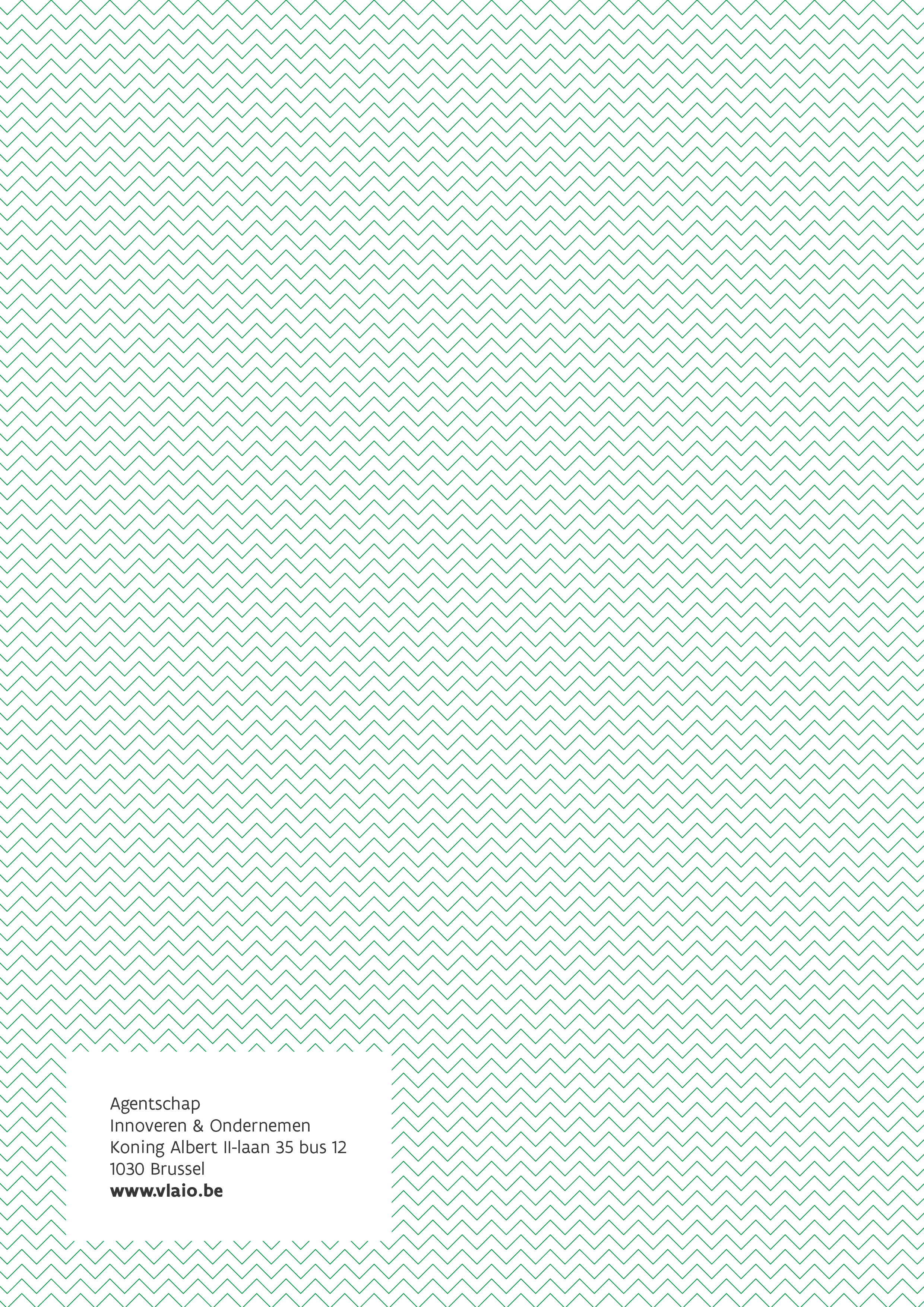 Projecttitel Startdatum project (gepland)Duur van het projectMaximum 12 maanden Geschatte projectkostGeschat aantal mensmaandenGevraagde subsidie Maximum 132.500 €Hoofdaanvrager en contactpersoonWP nummer:WP nummer:beginmaand:duurtijd:(maand)totaal aantal mensmaanden:Titel:Titel:In te zetten partner(s):In te zetten partner(s):In te zetten partner(s):In te zetten partner(s):In te zetten partner(s):In te zetten partner(s):In te zetten partner(s):In te zetten partner(s):In te zetten partner(s):In te zetten onderaannemer(s):In te zetten onderaannemer(s):In te zetten onderaannemer(s):In te zetten onderaannemer(s):In te zetten onderaannemer(s):In te zetten onderaannemer(s):In te zetten onderaannemer(s):In te zetten onderaannemer(s):In te zetten onderaannemer(s):Doelstelling:Geef een korte omschrijving van de doelstelling van dit werkpakket Doelstelling:Geef een korte omschrijving van de doelstelling van dit werkpakket Doelstelling:Geef een korte omschrijving van de doelstelling van dit werkpakket Doelstelling:Geef een korte omschrijving van de doelstelling van dit werkpakket Doelstelling:Geef een korte omschrijving van de doelstelling van dit werkpakket Doelstelling:Geef een korte omschrijving van de doelstelling van dit werkpakket Doelstelling:Geef een korte omschrijving van de doelstelling van dit werkpakket Doelstelling:Geef een korte omschrijving van de doelstelling van dit werkpakket Doelstelling:Geef een korte omschrijving van de doelstelling van dit werkpakket Taken: beschrijving van de activiteitenEen werkpakket kan in verschillende taken opgesplitst worden omwille van de verschillende inhoudelijke aspecten en/of omwille van de omvang van het werkpakketTaken: beschrijving van de activiteitenEen werkpakket kan in verschillende taken opgesplitst worden omwille van de verschillende inhoudelijke aspecten en/of omwille van de omvang van het werkpakketTaken: beschrijving van de activiteitenEen werkpakket kan in verschillende taken opgesplitst worden omwille van de verschillende inhoudelijke aspecten en/of omwille van de omvang van het werkpakketTaken: beschrijving van de activiteitenEen werkpakket kan in verschillende taken opgesplitst worden omwille van de verschillende inhoudelijke aspecten en/of omwille van de omvang van het werkpakketTaken: beschrijving van de activiteitenEen werkpakket kan in verschillende taken opgesplitst worden omwille van de verschillende inhoudelijke aspecten en/of omwille van de omvang van het werkpakketTaken: beschrijving van de activiteitenEen werkpakket kan in verschillende taken opgesplitst worden omwille van de verschillende inhoudelijke aspecten en/of omwille van de omvang van het werkpakketTaken: beschrijving van de activiteitenEen werkpakket kan in verschillende taken opgesplitst worden omwille van de verschillende inhoudelijke aspecten en/of omwille van de omvang van het werkpakketTaken: beschrijving van de activiteitenEen werkpakket kan in verschillende taken opgesplitst worden omwille van de verschillende inhoudelijke aspecten en/of omwille van de omvang van het werkpakketTaken: beschrijving van de activiteitenEen werkpakket kan in verschillende taken opgesplitst worden omwille van de verschillende inhoudelijke aspecten en/of omwille van de omvang van het werkpakketTaak 1:Taak 2:…Te verwachten resultaten:Geef aan wat de beoogde (deel)resultaten/mijlpalen zijn van dit werkpakket (indien mogelijk kwantitatieve succes criteria).Te verwachten resultaten:Geef aan wat de beoogde (deel)resultaten/mijlpalen zijn van dit werkpakket (indien mogelijk kwantitatieve succes criteria).Te verwachten resultaten:Geef aan wat de beoogde (deel)resultaten/mijlpalen zijn van dit werkpakket (indien mogelijk kwantitatieve succes criteria).Te verwachten resultaten:Geef aan wat de beoogde (deel)resultaten/mijlpalen zijn van dit werkpakket (indien mogelijk kwantitatieve succes criteria).Te verwachten resultaten:Geef aan wat de beoogde (deel)resultaten/mijlpalen zijn van dit werkpakket (indien mogelijk kwantitatieve succes criteria).Te verwachten resultaten:Geef aan wat de beoogde (deel)resultaten/mijlpalen zijn van dit werkpakket (indien mogelijk kwantitatieve succes criteria).Te verwachten resultaten:Geef aan wat de beoogde (deel)resultaten/mijlpalen zijn van dit werkpakket (indien mogelijk kwantitatieve succes criteria).Te verwachten resultaten:Geef aan wat de beoogde (deel)resultaten/mijlpalen zijn van dit werkpakket (indien mogelijk kwantitatieve succes criteria).Te verwachten resultaten:Geef aan wat de beoogde (deel)resultaten/mijlpalen zijn van dit werkpakket (indien mogelijk kwantitatieve succes criteria).